Texte de soumission 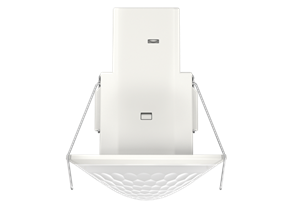 Détecteur de mouvement theMova S360-101 DE WHN° de réf. blanc : 		1030565Caractéristiques :Détecteur de mouvement passif infrarouge pour montage au plafondCommande automatique en fonction du mouvement et de la luminosité pour éclairage et CVCZone de détection ronde 360°, d'une portée pouvant atteindre 64 m2 (Ø 9 m)Mode Capteur de lumière du jour pour le pilotage de l‘éclairage en fonction de la luminosité, possible via une appliMesure de lumière mixte appropriée pour les lampes fluorescentes (FL/PL/ESL), à halogène, à incandescence et LEDFonctionnement en mode automatiqueValeur de consigne de luminosité réglable, fonction d'apprentissageRéduction de la temporisation à l'extinction en cas de présence brève (présence de courte durée) Fonction impulsions pour minuteries d'escalierSensibilité de détection réglableMise en service immédiate grâce aux préréglages effectués en usine Paramétrable à distance avec la télécommande Mode test pour vérifier le fonctionnement et la zone de détection Caractéristiques techniques :Tension de service : 		230 V CAFréquence : 			50 HzPropre consommation : 		env. 0,5 WZone de détection, personnes en mouvement : Ø 8 m pour mouvements tangentiels, Ø 4 m pour mouvements radiaux (haut. 3 m)Hauteur de montage : 		2 - 4 mCanal A éclairage : 	Relais, 1 contact à fermeture 230 V / 10 A, 2300 W ou 1150 VA (cos ϕ = 0,5)Puissance de commutation max. de LED : 250 WCourant à l'enclenchement max. : 400 A / 200 µs Valeur de commutation de la luminosité : 30 – 3000 luxTemporisation de l'éclairage à l'extinction : 10 s – 60 minCanal H Présence : Relais, 1 contact à fermeture hors tension 220 V CC / 50 W ou 250 V CA / 50 VA Temporisation à l'extinction de la présence : 10 s – 120 minTemporisation à l'enclenchement de la présence : 0 s – 10 min Indice de protection : 		IP 54 (à l'état monté)Température de service : 	-15 °C à +50 °CDimensions : 			Ø 85 mm, profondeur de montage 74 mmMontage : 			en faux plafond avec ressorts, découpe au plafond Ø 62 – 70 mmAccessoires en option :Télécommande universelle « theSenda B »Télécommande de l'utilisateur avec luxmètre intégré.Télécommande de l'installateur : l'appli gratuite « theSenda Plug » permet la mise en service ou l'adaptation des paramètres en toute convivialité. Les jeux de paramètres peuvent être sauvegardés et désignés de manière personnalisée ainsi qu'être exportés pour l'archivage, par exemple par e-mail.N° de réf. : 			9070985Télécommande de maintenance « theSenda P »N° de réf. : 			9070910Télécommande de l'utilisateur « theSenda S »N° de réf. : 			9070911Cache à clipser « Cover 85 GR »N° de réf. : 			9070594 (gris)